2023/24 Sports Participation Scheme Application 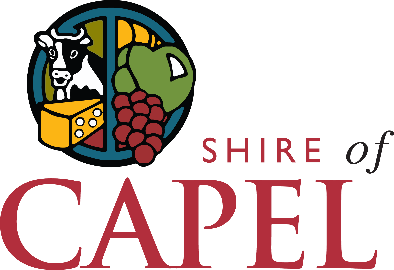 Applicant DetailsEvent DetailsApplicants must attach a letter or email, from sporting body confirming selection.Supplementary InformationDeclaration I, __________________________________, declare that the above information is to the best of my knowledge, true and correct. I will endeavour to acknowledge Councils support wherever possible. NoteApplicants must reside within the Shire of CapelApplications may be made at any time, but only once during any financial yearPlease allow 1 month processing timeRetrospective funding is not availableUp to $200 is available per application for international, national and state competition.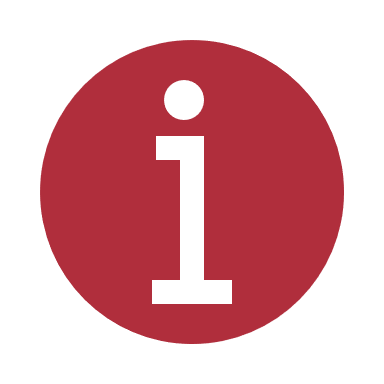 How to submitEmail form and supporting documentation to info@capel.wa.gov.au Deliver to Shire Administration Building on Forrest Road, CapelSend in form to PO BOX 369, Capel WATitleGiven name(s)Given name(s)Given name(s)SurnamePhone numberPhone numberPhone numberPhone numberPhone numberPhone numberPhone numberAddress:Address:Address:Address:Address:Address:Address:DateDateDateEmailEmailEmailEventEventEventEvent Start DateEvent End DateEvent End DateSporting BodySporting BodySporting BodySporting BodySporting BodySporting BodySporting BodyContact PersonPhone NumberPhone NumberPhone NumberPhone NumberPhone NumberFunding CategoryRepresentationUnder 1818 Years and overStateNationalInternationalSignatureDate